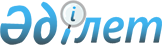 "Семей қаласының 2019-2021 жылдарға арналған бюджеті туралы"
					
			Күшін жойған
			
			
		
					Шығыс Қазақстан облысы Семей қаласы мәслихатының 2018 жылғы 21 желтоқсандағы № 32/212-VI шешімі. Шығыс Қазақстан облысы Әділет департаментінің Семей қаласындағы Әділет басқармасында 2018 жылғы 29 желтоқсанда № 5-2-199 болып тіркелді. Күші жойылды - Шығыс Қазақстан облысы Семей қаласы мәслихатының 2019 жылғы 23 желтоқсандағы № 47/310-VI шешімімен
      Ескерту. Күші жойылды - Шығыс Қазақстан облысы Семей қаласы мәслихатының 23.12.2019 № 47/310-VI шешімімен (01.01.2020 бастап қолданысқа енгізіледі).

      ЗҚАИ-ның ескертпесі.

      Құжаттың мәтінінде түпнұсқаның пунктуациясы мен орфографиясы сақталған.
      Қазақстан Республикасының 2008 жылғы 4 желтоқсандағы Бюджет кодексінің 75-бабына, Қазақстан Республикасының 2001 жылғы 23 қаңтардағы "Қазақстан Республикасындағы жергілікті мемлекеттік басқару және өзін-өзі басқару туралы" Заңының 6-бабының 1-тармағының 1) тармақшасына, Шығыс Қазақстан облыстық мәслихатының 2018 жылғы 13 желтоқсандағы № 25/280-VІ "2019-2021 жылдарға арналған облыстық бюджет туралы" (нормативтік құқықтық актілерді мемлекеттік тіркеу Тізілімінде № 5704 болып тіркелген) шешіміне сәйкес, Семей қаласының мәслихаты ШЕШІМ ҚАБЫЛДАДЫ:
      1. 2019-2021 жылдарға арналған қалалық бюджет 1, 2, 3 - қосымшаларға сәйкес, соның ішінде 2019 жылға келесі көлемдерде бекітілсін: 
      1) кірістер – 61 002 767,0 мың теңге:
      салықтық түсімдер – 18 328 201,3 мың теңге;
      салықтық емес түсімдер – 116 959,8 мың теңге;
      негізгі капиталды сатудан түсетін түсімдер – 2 724 489,3 мың теңге;
      трансферттердің түсімдері – 39 833 116,6 мың теңге;
      2) шығындар – 62 876 253,7 мың теңге;
      3) таза бюджеттік кредит беру – 1 054 242,0 мың теңге:
      бюджеттік кредиттер – 1 061 456,0 мың теңге;
      бюджеттік кредиттерді өтеу – 7 214,0 мың теңге;
      4) қаржы активтерімен жасалатын операциялар бойынша сальдо – 0,0 мың теңге:
      қаржы активтерін сатып алу – 0,0 мың теңге;
      мемлекеттік қаржы активтерін сатудан түсетін түсімдер – 0,0 мың теңге;
      5) бюджет тапшылығы (профициті) – -2 927 728,7 мың теңге;
      6) бюджет тапшылығын қаржыландыру (профицитін пайдалану) – 2 927 728,7 мың теңге:
      қарыздар түсімі – 4 768 014,0 мың теңге;
      қарыздарды өтеу – 2 357 214,0 мың теңге;
      бюджет қаражатының пайдаланылатын қалдықтары – 516 928,7 мың теңге.
      Ескерту. 1-тармақ жаңа редакцияда - Шығыс Қазақстан облысы Семей қаласының мәслихатының 22.11.2019 № 45/292-VI шешімімен (01.01.2019 бастап қолданысқа енгізіледі).


      2. Ауданның (облыстық маңызы бар қаланың) жергілікті атқарушы органының резерві 334 782,4 мың теңге сомасында бекітілсін.
      Ескерту. 2-тармақ жаңа редакцияда - Шығыс Қазақстан облысы Семей қаласының мәслихатының 22.11.2019 № 45/292-VI шешімімен (01.01.2019 бастап қолданысқа енгізіледі).


      3. 2019 жылға арналған әлеуметтік салық және жеке табыс салығы бойынша табысты бөлу нормативтері Шығыс Қазақстан облыстық мәслихатының 2018 жылғы 13 желтоқсандағы № 25/280-VІ "2019-2021 жылдарға арналған облыстық бюджет туралы" (нормативтік құқықтық актілерді мемлекеттік тіркеу Тізілімінде № 5704 болып тіркелген) шешіміне сәйкес 100 пайыз көлемінде атқарылуға алынсын.
      4. Қала бюджетінде азаматтардың жекелеген санаттарына әлеуметтік көмек ескерілсін. 
      5. Қазақстан Республикасының 2015 жылғы 23 қарашадағы Еңбек кодексінің 139-бабының 9-тармағына сәйкес мемлекеттік бюджет есебінен ұсталатын азаматтық қызметшілердің еңбегіне ақы төлеуді Қазақстан Республикасының Үкіметі айқындайды.
      Азаматтық қызметшілер болып табылатын және ауылдық жерде жұмыс iстейтiн денсаулық сақтау, әлеуметтiк қамсыздандыру, бiлiм беру, мәдениет, спорт, ветеринария, орман шаруашылығы және ерекше қорғалатын табиғи аумақтар саласындағы мамандарға, егер Қазақстан Республикасының заңдарында өзгеше белгiленбесе, жергiлiктi өкiлдi органдардың шешiмi бойынша бюджет қаражаты есебiнен қызметтiң осы түрлерiмен қалалық жағдайда айналысатын азаматтық қызметшiлердiң айлықақыларымен және мөлшерлемелерімен салыстырғанда кемiнде жиырма бес пайызға жоғарылатылған лауазымдық айлықақылар мен тарифтiк мөлшерлемелер белгiленедi.
      Азаматтық қызметшілер болып табылатын және ауылдық жерде жұмыс iстейтiн денсаулық сақтау, әлеуметтiк қамсыздандыру, бiлiм беру, мәдениет, спорт және ветеринария саласындағы мамандар лауазымдарының тiзбесiн жергiлiктi өкiлдi органмен келiсу бойынша жергiлiктi атқарушы орган айқындайды.
      6. Қалалық бюджетте ауылдық округтерге берілетін субвенция 148 430,0 мың теңге сомасында ескерілсін, соның ішінде:
      "Знаменка ауылдық округі әкімінің аппараты" мемлекеттік мекемесі – 28 117,0 мың теңге;
      "Ертіс ауылдық округі әкімінің аппараты" мемлекеттік мекемесі – 24 054,0 мың теңге;
      "Новобаженово ауылдық округі әкімінің аппараты" мемлекеттік мекемесі – 25 783,0 мың теңге;
      "Озерки ауылдық округі әкімінің аппараты" мемлекеттік мекемесі – 23 730,0 мың теңге;
      "Приречный ауылдық округі әкімінің аппараты" мемлекеттік мекемесі – 24 861,0 мың теңге;
      "Шульбинск кенті әкімінің аппараты" мемлекеттік мекемесі – 21 885,0 мың теңге;
      7. 2019 жылға арналған жергілікті бюджетті орындау барысында секвестрге жатпайтын бюджеттік бағдарламалардың тізілімі 4-қосымшаға сәйкес бекітілсін.
      8. 2019 жылға арналған бюджетте ауыл шаруашылық мақсатындағы жер учаскелерін сатудан түсетін түсімдер көлемі 5-қосымшаға сәйкес бекітілсін.
      9. Бюджетте ауылдық округтердің, кенттердің бюджеттік бағдарламалары 6, 7, 8 - қосымшаларға сәйкес ескерілсін.
      10. Бюджетте жергілікті өзін-өзі басқару органдарына берілетін трансферттер 9, 10– қосымшаларға сәйкес ескерілсін. 
      11. Семей қаласы мәслихатының кейбір шешімдерінің 11-қосымшаға сәйкес күші жойылды деп танылсын. 
      12. Осы шешім 2019 жылдың 1 қаңтарынан бастап қолданысқа енгізіледі. Семей қаласының 2019 жылға арналған бюджеті
      Ескерту. 1-қосымша жаңа редакцияда - Шығыс Қазақстан облысы Семей қаласының мәслихатының 22.11.2019 № 45/292-VI шешімімен (01.01.2019 бастап қолданысқа енгізіледі). Семей қаласының 2020 жылға арналған бюджеті Семей қаласының 2021 жылға арналған бюджеті 2019 жылға арналған жергілікті бюджеттің орындалу процесінде секвестрге жатпайтын бюджеттік бағдарламалар тізімі 2019 жылға арналған бюджетке ауыл шаруашылық мақсатындағы жер учаскелерін сатудан түсетін түсімдер көлемі 2019 жылға арналған бюджеттегі ауылдық округтер мен кенттердің бюджеттік бағдарламалары
      Ескерту. 6-қосымша жаңа редакцияда - Шығыс Қазақстан облысы Семей қаласының мәслихатының 22.11.2019 № 45/292-VI шешімімен (01.01.2019 бастап қолданысқа енгізіледі). 2020 жылға арналған бюджеттегі ауылдық округтер мен кенттердің бюджеттік бағдарламалары 2021 жылға арналған бюджеттегі ауылдық округтер мен кенттердің бюджеттік бағдарламалары 2019 жылға арналған жергілікті өзін-өзі басқару органдарына берілетін трансферттер 2020 жылға арналған жергілікті өзін-өзі басқару органдарына берілетін трансферттер Семей қаласы мәслихатының күші жойылған кейбір шешімдерінің тізімі
      1. Семей қаласы мәслихатының 2017 жылғы 22 желтоқсандағы № 21/129-VI "Семей қаласының 2018-2020 жылдарға арналған бюджеті туралы" (нормативтік құқықтық актілерін мемлекеттік тіркеу Тізілімінде 2017 жылғы 28 желтоқсандағы № 5364 болып тіркелген, ҚР НҚА электрондық түрдегі эталондық бақылау банкінде 2018 жылғы 4 қаңтарда жарияланған) шешім.
      2. Семей қаласы мәслихатының 2018 жылғы 22 ақпандағы № 23/143-VI Семей қаласы мәслихатының 2017 жылғы 22 желтоқсандағы № 21/129-VI "Семей қаласының 2018-2020 жылдарға арналған бюджеті туралы" шешіміне өзгерістер енгізу туралы (нормативтік құқықтық актілерін мемлекеттік тіркеу Тізілімінде 2018 жылғы 28 ақпанында № 5501 болып тіркелген, ҚР НҚА электрондық түрдегі эталондық бақылау банкінде 2018 жылғы 5 наурызда жарияланған) шешім.
      3. Семей қаласы мәслихатының 2018 жылғы 27 сәуірдегі № 25/159-VI "Семей қаласының 2018-2020 жылдарға арналған бюджеті туралы" Семей қаласының мәслихатының 2017 жылғы 22 желтоқсандағы № 21/129-VI шешіміне өзгерістер енгізу туралы (нормативтік құқықтық актілерін мемлекеттік тіркеу Тізілімінде 2018 жылғы 10 мамырында № 5-2-170 болып тіркелген, ҚР НҚА электрондық түрдегі эталондық бақылау банкінде 2018 жылғы 16 мамырында жарияланған) шешім.
      4. Семей қаласы мәслихатының 2018 жылғы 15 маусымдағы № 27/174-VI "Семей қаласының 2018-2020 жылдарға арналған бюджеті туралы" Семей қаласының мәслихатының 2017 жылғы 22 желтоқсандағы № 21/129-VI шешіміне өзгерістер енгізу туралы (нормативтік құқықтық актілерін мемлекеттік тіркеу Тізілімінде 2018 жылғы 28 маусымында № 5-2-180 болып тіркелген, ҚР НҚА электрондық түрдегі эталондық бақылау банкінде 2018 жылғы 9 шілдеде жарияланған) шешім.
      5. Семей қаласы мәслихатының 2018 жылғы 6 қыркүйектегі № 28/180-VI Семей қаласының 2018-2020 жылдарға арналған бюджеті туралы" Семей қаласының мәслихатының 2017 жылғы 22 желтоқсандағы № 21/129-VI шешіміне өзгерістер енгізу туралы (нормативтік құқықтық актілерін мемлекеттік тіркеу Тізілімінде 2018 жылғы 24 қыркүйектегі № 5-2-186 болып тіркелген, ҚР НҚА электрондық түрдегі эталондық бақылау банкінде 2018 жылғы 2 қазанында жарияланған) шешім.
      6. Семей қаласы мәслихатының 2018 жылғы 29 қарашадағы № 30/193-VI Семей қаласының 2018-2020 жылдарға арналған бюджеті туралы" Семей қаласының мәслихатының 2017 жылғы 22 желтоқсандағы № 21/129-VI шешіміне өзгерістер енгізу туралы (нормативтік құқықтық актілерін мемлекеттік тіркеу Тізілімінде 2018 жылғы 6 желтоқсанында № 5-2-190 болып тіркелген) шешім.
					© 2012. Қазақстан Республикасы Әділет министрлігінің «Қазақстан Республикасының Заңнама және құқықтық ақпарат институты» ШЖҚ РМК
				
      Қалалық мәслихат сессиясының

      төрағасы

З. Жамалтдинова

      Қалалық мәслихаттың

      хатшысы

Б. Ақжалов
2018 жылғы 21 желтоқсандағы 
№ 32/212-VI шешiмге 
1-қосымша
Санаты
Санаты
Санаты
Санаты
Сомасы (мың теңге)
Сыныбы
Сыныбы
Сыныбы
Сомасы (мың теңге)
Кіші сыныбы
Кіші сыныбы
Сомасы (мың теңге)
Атауы
Сомасы (мың теңге)
1
2
3
4
5
I. Кірістер
61 002 767,0
1
Салықтық түсiмдер
18 328 201,3
01
Табыс салығы
8 069 558,9
2
Жеке табыс салығы
8 069 558,9
03
Әлеуметтiк салық
6 533 133,4
1
Әлеуметтік салық
6 533 133,4
04
Меншiкке салынатын салықтар
3 001 016,5
1
Мүлiкке салынатын салықтар
1 748 879,6
3
Жер салығы
181 026,0
4
Көлiк құралдарына салынатын салық
1 067 890,2
5
Бірыңғай жер салығы
3 220,7
05
Тауарларға, жұмыстарға және қызметтерге салынатын iшкi салықтар
565 945,9
2
Акциздер
61 030,0
3
Табиғи және басқа да ресурстарды пайдаланғаны үшiн түсетiн түсiмдер
163 430,3
4
Кәсiпкерлiк және кәсiби қызметтi жүргiзгенi үшiн алынатын алымдар
305 987,6
5
Ойын бизнесіне салық
35 498,0
07
Басқа да салықтар
470,6
1
Басқа да салықтар
470,6
08
Заңдық маңызы бар әрекеттерді жасағаны және (немесе) оған уәкілеттігі бар мемлекеттік органдар немесе лауазымды адамдар құжаттар бергені үшін алынатын міндетті төлемдер
158 076,0
1
Мемлекеттік баж
158 076,0
2
Салықтық емес түсiмдер
116 959,8
01
Мемлекеттік меншіктен түсетін кірістер
70 062,5
1
Мемлекеттік кәсіпорындардың таза кірісі бөлігінің түсімдері
2 689,7
4
Мемлекет меншігінде тұрған, заңды тұлғаларға қатысу үлесіне кірістер
848,0
5
Мемлекет меншігіндегі мүлікті жалға беруден түсетін кірістер
48 518,0
7
Мемлекеттік бюджеттен берілген кредиттер бойынша сыйақылар
15,8
9
Мемлекет меншігінен түсетін басқа да кірістер
17 991,0
02
Мемлекеттік бюджеттен қаржыландырылатын мемлекеттік мекемелердің тауарларды (жұмыстарды, қызметтерді) өткізуінен түсетін түсімдер
47,1
1
Мемлекеттік бюджеттен қаржыландырылатын мемлекеттік мекемелердің тауарларды (жұмыстарды, қызметтерді) өткізуінен түсетін түсімдер
47,1
03
Мемлекеттік бюджеттен қаржыландырылатын мемлекеттік мекемелер ұйымдастыратын мемлекеттік сатып алуды өткізуден түсетін ақша түсімдері
5,8
1
Мемлекеттік бюджеттен қаржыландырылатын мемлекеттік мекемелер ұйымдастыратын мемлекеттік сатып алуды өткізуден түсетін ақша түсімдері
5,8
04
Мемлекеттік бюджеттен қаржыландырылатын, сондай-ақ Қазақстан Республикасы Ұлттық Банкінің бюджетінен (шығыстар сметасынан) ұсталатын және қаржыландырылатын мемлекеттік мекемелер салатын айыппұлдар, өсімпұлдар, санкциялар, өндіріп алулар
4 923,0
1
Мұнай секторы ұйымдарынан түсетін түсімдерді қоспағанда, мемлекеттік бюджеттен қаржыландырылатын, сондай-ақ Қазақстан Республикасы Ұлттық Банкінің бюджетінен (шығыстар сметасынан) ұсталатын және қаржыландырылатын мемлекеттік мекемелер салатын айыппұлдар, өсімпұлдар, санкциялар, өндіріп алулар
4 923,0
06
Басқа да салықтық емес түсiмдер
41 921,4
1
Басқа да салықтық емес түсiмдер
41 921,4
3
Негізгі капиталды сатудан түсетін түсімдер
2 724 489,3
01
Мемлекеттік мекемелерге бекітілген мемлекеттік мүлікті сату
2 392 299,3
1
Мемлекеттік мекемелерге бекітілген мемлекеттік мүлікті сату
2 392 299,3
03
Жердi және материалдық емес активтердi сату
332 190,0
1
Жерді сату
284 000,0
2
Материалдық емес активтерді сату 
48 190,0
4
Трансферттердің түсімдері
39 833 116,6
02
Мемлекеттiк басқарудың жоғары тұрған органдарынан түсетiн трансферттер
39 833 116,6
2
Облыстық бюджеттен түсетiн трансферттер
39 833 116,6
Функционалдық топ
Функционалдық топ
Функционалдық топ
Функционалдық топ
Функционалдық топ
Сомасы (мың теңге)
Функционалдық кіші топ
Функционалдық кіші топ
Функционалдық кіші топ
Функционалдық кіші топ
Сомасы (мың теңге)
Бюджеттік бағдарламалардың әкімшісі
Бюджеттік бағдарламалардың әкімшісі
Бюджеттік бағдарламалардың әкімшісі
Сомасы (мың теңге)
Бағдарлама
Бағдарлама
Сомасы (мың теңге)
Атауы
Сомасы (мың теңге)
1
2
3
4
5
6
II. Шығындар
62 876 253,7
01
Жалпы сипаттағы мемлекеттiк қызметтер 
908 380,9
1
Мемлекеттiк басқарудың жалпы функцияларын орындайтын өкiлдi, атқарушы және басқа органдар
596 951,9
112
Аудан (облыстық маңызы бар қала) мәслихатының аппараты
27 537,0
001
Аудан (облыстық маңызы бар қала) мәслихатының қызметін қамтамасыз ету жөніндегі қызметтер
27 487,0
003
Мемлекеттік органның күрделі шығыстары
50,0
122
Аудан (облыстық маңызы бар қала) әкімінің аппараты
403 027,6
001
Аудан (облыстық маңызы бар қала) әкімінің қызметін қамтамасыз ету жөніндегі қызметтер
368 509,6
003
Мемлекеттік органның күрделі шығыстары
34 518,0
123
Қаладағы аудан, аудандық маңызы бар қала, кент, ауыл, ауылдық округ әкімінің аппараты
166 387,3
001
Қаладағы аудан, аудандық маңызы бар қаланың, кент, ауыл, ауылдық округ әкімінің қызметін қамтамасыз ету жөніндегі қызметтер
155 683,9
022
Мемлекеттік органның күрделі шығыстары
10 703,4
2
Қаржылық қызмет
13 812,7
459
Ауданның (облыстық маңызы бар қаланың) экономика және қаржы бөлімі
13 812,7
003
Салық салу мақсатында мүлікті бағалауды жүргізу
12 953,6
010
Жекешелендіру, коммуналдық меншікті басқару, жекешелендіруден кейінгі қызмет және осыған байланысты дауларды реттеу
859,1
9
Жалпы сипаттағы өзге де мемлекеттiк қызметтер
297 616,3
459
Ауданның (облыстық маңызы бар қаланың) экономика және қаржы бөлімі
130 571,3
001
Ауданның (облыстық маңызы бар қаланың) экономикалық саясаттын қалыптастыру мен дамыту, мемлекеттік жоспарлау, бюджеттік атқару және коммуналдық меншігін басқару саласындағы мемлекеттік саясатты іске асыру жөніндегі қызметтер
129 250,9
015
Мемлекеттік органның күрделі шығыстары
1 320,4
801
Ауданның (облыстық маңызы бар қаланың) жұмыспен қамту, әлеуметтік бағдарламалар және азаматтық хал актілерін тіркеу бөлімі 
167 045,0
001
Жергілікті деңгейде жұмыспен қамту, әлеуметтік бағдарламалар және азаматтық хал актілерін тіркеу саласындағы мемлекеттік саясатты іске асыру жөніндегі қызметтер
160 722,7
003
Мемлекеттік органның күрделі шығыстары
4 338,0
032
Ведомстволық бағыныстағы мемлекеттік мекемелер мен ұйымдардың күрделі шығыстары
1 984,3
02
Қорғаныс
95 151,5
1
Әскери мұқтаждар
71 302,5
122
Аудан (облыстық маңызы бар қала) әкімінің аппараты
71 302,5
005
Жалпыға бірдей әскери міндетті атқару шеңберіндегі іс-шаралар
71 302,5
2
Төтенше жағдайлар жөнiндегi жұмыстарды ұйымдастыру
23 849,0
122
Аудан (облыстық маңызы бар қала) әкімінің аппараты
23 849,0
006
Аудан (облыстық маңызы бар қала) ауқымындағы төтенше жағдайлардың алдын алу және оларды жою
3 149,0
007
Аудандық (қалалық) ауқымдағы дала өрттерінің, сондай-ақ мемлекеттік өртке қарсы қызмет органдары құрылмаған елдi мекендерде өрттердің алдын алу және оларды сөндіру жөніндегі іс-шаралар
20 700,0
03
Қоғамдық тәртіп, қауіпсіздік, құқықтық, сот, қылмыстық-атқару қызметі
92 641,5
9
Қоғамдық тәртіп және қауіпсіздік саласындағы басқа да қызметтер
92 641,5
485
Ауданның (облыстық маңызы бар қаланың) жолаушылар көлігі және автомобиль жолдары бөлімі
92 641,5
021
Елдi мекендерде жол қозғалысы қауiпсiздiгін қамтамасыз ету
92 641,5
04
Бiлiм беру
17 475 863,4
1
Мектепке дейiнгi тәрбие және оқыту
1 803 164,2
464
Ауданның (облыстық маңызы бар қаланың) білім бөлімі
1 803 164,2
009
Мектепке дейінгі тәрбие мен оқыту ұйымдарының қызметін қамтамасыз ету
863 513,5
040
Мектепке дейінгі білім беру ұйымдарында мемлекеттік білім беру тапсырысын іске асыруға
939 650,7
2
Бастауыш, негізгі орта және жалпы орта білім беру
13 832 116,7
464
Ауданның (облыстық маңызы бар қаланың) білім бөлімі
13 656 085,6
003
Жалпы білім беру
12 920 141,6
006
Балаларға қосымша білім беру
735 944,0
465
Ауданның (облыстық маңызы бар қаланың) дене шынықтыру және спорт бөлімі
174 019,0
017
Балалар мен жасөспірімдерге спорт бойынша қосымша білім беру
174 019,0
467
Ауданның (облыстық маңызы бар қаланың) құрылыс бөлімі
2 012,1
024
Бастауыш, негізгі орта және жалпы орта білім беру объектілерін салу және реконструкциялау
2 012,1
4
Техникалық және кәсіптік, орта білімнен кейінгі білім беру
279 854,0
464
Ауданның (облыстық маңызы бар қаланың) білім бөлімі
279 854,0
018
Кәсіптік оқытуды ұйымдастыру
279 854,0
9
Бiлiм беру саласындағы өзге де қызметтер
1 560 728,5
464
Ауданның (облыстық маңызы бар қаланың) білім бөлімі
1 560 728,5
001
Жергілікті деңгейде білім беру саласындағы мемлекеттік саясатты іске асыру жөніндегі қызметтер
66 640,0
005
Ауданның (областык маңызы бар қаланың) мемлекеттік білім беру мекемелер үшін оқулықтар мен оқу-әдiстемелiк кешендерді сатып алу және жеткізу
756 461,0
007
Аудандық (қалалық) ауқымдағы мектеп олимпиадаларын және мектептен тыс іс-шараларды өткiзу
22 600,0
012
Мемлекеттік органның күрделі шығыстары
12 103,0
015
Жетім баланы (жетім балаларды) және ата-аналарының қамқорынсыз қалған баланы (балаларды) күтіп-ұстауға қамқоршыларға (қорғаншыларға) ай сайынға ақшалай қаражат төлемі
86 491,0
022
Жетім баланы (жетім балаларды) және ата-анасының қамқорлығынсыз қалған баланы (балаларды) асырап алғаны үшін Қазақстан азаматтарына біржолғы ақша қаражатын төлеуге арналған төлемдер
2 656,0
023
Әдістемелік жұмыс
58 152,0
067
Ведомстволық бағыныстағы мемлекеттік мекемелер мен ұйымдардың күрделі шығыстары
555 625,5
06
Әлеуметтiк көмек және әлеуметтiк қамсыздандыру
4 586 385,7
1
Әлеуметтiк қамсыздандыру
2 382 646,9
464
Ауданның (облыстық маңызы бар қаланың) білім бөлімі
37 303,6
030
Патронат тәрбиешілерге берілген баланы (балаларды) асырап бағу 
37 303,6
801
Ауданның (облыстық маңызы бар қаланың) жұмыспен қамту, әлеуметтік бағдарламалар және азаматтық хал актілерін тіркеу бөлімі 
2 345 343,3
010
Мемлекеттік атаулы әлеуметтік көмек 
2 345 343,3
2
Әлеуметтiк көмек
2 016 121,0
801
Ауданның (облыстық маңызы бар қаланың) жұмыспен қамту, әлеуметтік бағдарламалар және азаматтық хал актілерін тіркеу бөлімі 
2 016 121,0
004
Жұмыспен қамту бағдарламасы
605 900,3
006
Ауылдық жерлерде тұратын денсаулық сақтау, білім беру, әлеуметтік қамтамасыз ету, мәдениет, спорт және ветеринар мамандарына отын сатып алуға Қазақстан Республикасының заңнамасына сәйкес әлеуметтік көмек көрсету
12 383,0
007
Тұрғын үйге көмек көрсету
45 340,0
009
Үйден тәрбиеленіп оқытылатын мүгедек балаларды материалдық қамтамасыз ету
69 242,0
011
Жергілікті өкілетті органдардың шешімі бойынша мұқтаж азаматтардың жекелеген топтарына әлеуметтік көмек
429 677,0
013
Белгіленген тұрғылықты жері жоқ тұлғаларды әлеуметтік бейімдеу
112 600,2
014
Мұқтаж азаматтарға үйде әлеуметтiк көмек көрсету
202 197,0
015
Зейнеткерлер мен мүгедектерге әлеуметтiк қызмет көрсету аумақтық орталығы
250 683,5
017
Оңалтудың жеке бағдарламасына сәйкес мұқтаж мүгедектердi мiндеттi гигиеналық құралдармен қамтамасыз ету, қозғалуға қиындығы бар бірінші топтағы мүгедектерге жеке көмекшінің және есту бойынша мүгедектерге қолмен көрсететiн тіл маманының қызметтерін ұсыну 
198 641,0
023
Жұмыспен қамту орталықтарының қызметін қамтамасыз ету
89 457,0
9
Әлеуметтiк көмек және әлеуметтiк қамтамасыз ету салаларындағы өзге де қызметтер
187 617,8
801
Ауданның (облыстық маңызы бар қаланың) жұмыспен қамту, әлеуметтік бағдарламалар және азаматтық хал актілерін тіркеу бөлімі 
187 617,8
018
Жәрдемақыларды және басқа да әлеуметтік төлемдерді есептеу, төлеу мен жеткізу бойынша қызметтерге ақы төлеу
17 943,0
050
Қазақстан Республикасында мүгедектердің құқықтарын қамтамасыз етуге және өмір сүру сапасын жақсарту
149 674,8
094
Әлеуметтік көмек ретінде тұрғын үй сертификаттарын беру
20 000,0
07
Тұрғын үй-коммуналдық шаруашылық
14 000 647,6
1
Тұрғын үй шаруашылығы
7 932 974,6
467
Ауданның (облыстық маңызы бар қаланың) құрылыс бөлімі
7 726 081,7
003
Коммуналдық тұрғын үй қорының тұрғын үйін жобалау және (немесе) салу, реконструкциялау
4 771 732,3
004
Инженерлік-коммуникациялық инфрақұрылымды жобалау, дамыту және (немесе) жайластыру
2 225 699,9
098
Коммуналдық тұрғын үй қорының тұрғын үйлерін сатып алу
728 649,5
487
Ауданның (облыстық маңызы бар қаланың) тұрғын үй-коммуналдық шаруашылық және тұрғын үй инспекциясы бөлімі
206 892,9
001
Тұрғын үй-коммуналдық шаруашылық және тұрғын үй қоры саласында жергілікті деңгейде мемлекеттік саясатты іске асыру бойынша қызметтер
126 021,5
003
Мемлекеттік органның күрделі шығыстары
10 732,7
005
Мемлекеттік тұрғын үй қорын сақтауды үйымдастыру
11 323,6
033
Инженерлік-коммуникациялық инфрақұрылымды жобалау, дамыту және (немесе) жайластыру
1 571,9
113
Жергілікті бюджеттерден берілетін ағымдағы нысаналы трансферттер
57 243,2
2
Коммуналдық шаруашылық
4 040 001,1
467
Ауданның (облыстық маңызы бар қаланың) құрылыс бөлімі
172 036,9
006
Сумен жабдықтау және су бұру жүйесін дамыту 
100,0
058
Елді мекендердегі сумен жабдықтау және су бұру жүйелерін дамыту
171 936,9
487
Ауданның (облыстық маңызы бар қаланың) тұрғын үй-коммуналдық шаруашылық және тұрғын үй инспекциясы бөлімі
3 867 964,2
016
Сумен жабдықтау және су бұру жүйесінің жұмыс істеуі
218 304,0
026
Ауданның (облыстық маңызы бар қаланың) коммуналдық меншігіндегі жылу жүйелерін қолдануды ұйымдастыру
177 496,8
028
Коммуналдық шаруашылықты дамыту
7 836,2
029
Сумен жабдықтау және су бұру жүйелерін дамыту
3 464 327,2
3
Елді-мекендерді көркейту
2 027 671,9
123
Қаладағы аудан, аудандық маңызы бар қала, кент, ауыл, ауылдық округ әкімінің аппараты
1 568,0
008
Елді мекендердегі көшелерді жарықтандыру
1 568,0
487
Ауданның (облыстық маңызы бар қаланың) тұрғын үй-коммуналдық шаруашылық және тұрғын үй инспекциясы бөлімі
2 026 103,9
017
Елді мекендердің санитариясын қамтамасыз ету
189 242,1
025
Елді мекендердегі көшелерді жарықтандыру
283 435,8
030
Елдi мекендердi абаттандыру және көгалдандыру
1 548 406,1
031
Жерлеу орындарын ұстау және туыстары жоқ адамдарды жерлеу
5 019,9
08
Мәдениет, спорт, туризм және ақпараттық кеңістiк
18 939 876,8
1
Мәдениет саласындағы қызмет
291 412,0
455
Ауданның (облыстық маңызы бар қаланың) мәдениет және тілдерді дамыту бөлімі
291 412,0
003
Мәдени-демалыс жұмысын қолдау
291 412,0
2
Спорт
18 209 332,3
465
Ауданның (облыстық маңызы бар қаланың) дене шынықтыру және спорт бөлімі
147 477,0
001
Жергілікті деңгейде дене шынықтыру және спорт саласындағы мемлекеттік саясатты іске асыру жөніндегі қызметтер
31 006,0
004
Мемлекеттік органның күрделі шығыстары
820,0
005
Ұлттық және бұқаралық спорт түрлерін дамыту
8 998,0
006
Аудандық (облыстық маңызы бар қалалық) деңгейде спорттық жарыстар өткiзу
67 733,0
007
Әртүрлi спорт түрлерi бойынша аудан (облыстық маңызы бар қала) құрама командаларының мүшелерiн дайындау және олардың облыстық спорт жарыстарына қатысуы
38 920,0
467
Ауданның (облыстық маңызы бар қаланың) құрылыс бөлімі
18 061 855,3
008
Cпорт объектілерін дамыту 
18 061 855,3
3
Ақпараттық кеңiстiк
308 477,5
455
Ауданның (облыстық маңызы бар қаланың) мәдениет және тілдерді дамыту бөлімі
186 767,5
006
Аудандық (қалалық) кiтапханалардың жұмыс iстеуi
171 686,5
007
Мемлекеттiк тiлдi және Қазақстан халқының басқа да тiлдерін дамыту
15 081,0
456
Ауданның (облыстық маңызы бар қаланың) ішкі саясат бөлімі
121 710,0
002
Мемлекеттік ақпараттық саясат жүргізу жөніндегі қызметтер
121 710,0
9
Мәдениет, спорт, туризм және ақпараттық кеңiстiктi ұйымдастыру жөнiндегi өзге де қызметтер
130 655,0
455
Ауданның (облыстық маңызы бар қаланың) мәдениет және тілдерді дамыту бөлімі
48 881,0
001
Жергілікті деңгейде тілдерді және мәдениетті дамыту саласындағы мемлекеттік саясатты іске асыру жөніндегі қызметтер
30 589,0
010
Мемлекеттік органның күрделі шығыстары
11 445,0
032
Ведомстволық бағыныстағы мемлекеттік мекемелер мен ұйымдардың күрделі шығыстары
6 847,0
456
Ауданның (облыстық маңызы бар қаланың) ішкі саясат бөлімі
81 774,0
001
Жергілікті деңгейде ақпарат, мемлекеттілікті нығайту және азаматтардың әлеуметтік сенімділігін қалыптастыру саласында мемлекеттік саясатты іске асыру жөніндегі қызметтер
53 644,0
003
Жастар саясаты саласында іс-шараларды iске асыру
27 049,0
08
9
456
006
Мемлекеттік органның күрделі шығыстары
73,0
08
9
456
032
Ведомстволық бағыныстағы мемлекеттік мекемелерінің және ұйымдарының күрделі шығыстары
1 008,0
09
Отын-энергетика кешенi және жер қойнауын пайдалану
1 577 936,4
1
Отын және энергетика
1 577 936,4
467
Ауданның (облыстық маңызы бар қаланың) құрылыс бөлімі
1 541 277,2
009
Жылу-энергетикалық жүйені дамыту
1 541 277,2
487
Ауданның (облыстық маңызы бар қаланың) тұрғын үй-коммуналдық шаруашылық және тұрғын үй инспекциясы бөлімі
36 659,2
009
Жылу-энергетикалық жүйені дамыту
36 659,2
10
Ауыл, су, орман, балық шаруашылығы, ерекше қорғалатын табиғи аумақтар, қоршаған ортаны және жануарлар дүниесін қорғау, жер қатынастары
321 068,1
1
Ауыл шаруашылығы
223 144,4
462
Ауданның (облыстық маңызы бар қаланың) ауыл шаруашылығы бөлімі
46 898,0
001
Жергілікті деңгейде ауыл шаруашылығы саласындағы мемлекеттік саясатты іске асыру жөніндегі қызметтер
46 707,0
006
Мемлекеттік органның күрделі шығыстары 
191,0
467
Ауданның (облыстық маңызы бар қаланың) құрылыс бөлімі
6 629,4
010
Ауыл шаруашылығы объектілерін дамыту
6 629,4
473
Ауданның (облыстық маңызы бар қаланың) ветеринария бөлімі
169 617,0
001
Жергілікті деңгейде ветеринария саласындағы мемлекеттік саясатты іске асыру жөніндегі қызметтер
36 944,0
003
Мемлекеттік органның күрделі шығыстары 
299,0
007
Қаңғыбас иттер мен мысықтарды аулауды және жоюды ұйымдастыру
14 486,0
008
Алып қойылатын және жойылатын ауру жануарлардың, жануарлардан алынатын өнімдер мен шикізаттың құнын иелеріне өтеу
900,0
009
Жануарлардың энзоотиялық аурулары бойынша ветеринариялық іс-шараларды жүргізу
1 540,0
011
Эпизоотияға қарсы іс-шаралар жүргізу
115 448,0
6
Жер қатынастары
92 932,7
463
Ауданның (облыстық маңызы бар қаланың) жер қатынастары бөлімі
92 932,7
001
Аудан (облыстық маңызы бар қала) аумағында жер қатынастарын реттеу саласындағы мемлекеттік саясатты іске асыру жөніндегі қызметтер
63 645,2
004
Жердi аймақтарға бөлу жөнiндегi жұмыстарды ұйымдастыру
8 966,5
006
Аудандардың, облыстық маңызы бар, аудандық маңызы бар қалалардың, кенттердiң, ауылдардың, ауылдық округтердiң шекарасын белгiлеу кезiнде жүргiзiлетiн жерге орналастыру
20 000,0
007
Мемлекеттік органның күрделі шығыстары
321,0
9
Ауыл, су, орман, балық шаруашылығы, қоршаған ортаны қорғау және жер қатынастары саласындағы басқа да қызметтер
4 991,0
10
9
459
Ауданның (облыстық маңызы бар қаланың) экономика және қаржы бөлімі
4 991,0
10
9
474
099
Мамандарға әлеуметтік қолдау көрсету жөніндегі шараларды іске асыру
4 991,0
11
Өнеркәсіп, сәулет, қала құрылысы және құрылыс қызметі
205 232,6
2
Сәулет, қала құрылысы және құрылыс қызметі
205 232,6
467
Ауданның (облыстық маңызы бар қаланың) құрылыс бөлімі
110 977,3
001
Жергілікті деңгейде құрылыс саласындағы мемлекеттік саясатты іске асыру жөніндегі қызметтер
110 394,8
017
Мемлекеттік органның күрделі шығыстары
582,5
468
Ауданның (облыстық маңызы бар қаланың) сәулет және қала құрылысы бөлімі
94 255,3
001
Жергілікті деңгейде сәулет және қала құрылысы саласындағы мемлекеттік саясатты іске асыру жөніндегі қызметтер
39 455,3
003
Аудан аумағында қала құрылысын дамыту схемаларын және елді мекендердің бас жоспарларын әзірлеу
49 140,0
004
Мемлекеттік органның күрделі шығыстары
5 660,0
12
Көлiк және коммуникация
3 061 588,6
1
Автомобиль көлiгi
2 977 048,5
123
Қаладағы аудан, аудандық маңызы бар қала, кент, ауыл, ауылдық округ әкімінің аппараты
5 866,0
013
Аудандық маңызы бар қалаларда, кенттерде, ауылдарда, ауылдық округтерде автомобиль жолдарының жұмыс істеуін қамтамасыз ету
5 866,0
485
Ауданның (облыстық маңызы бар қаланың) жолаушылар көлігі және автомобиль жолдары бөлімі
2 971 182,5
022
Көлік инфрақұрылымын дамыту
39 440,9
023
Автомобиль жолдарының жұмыс істеуін қамтамасыз ету
2 931 741,6
9
Көлiк және коммуникациялар саласындағы өзге де қызметтер
84 540,1
485
Ауданның (облыстық маңызы бар қаланың) жолаушылар көлігі және автомобиль жолдары бөлімі
84 540,1
001
Жергілікті деңгейде жолаушылар көлігі және автомобиль жолдары саласындағы мемлекеттік саясатты іске асыру жөніндегі қызметтер
82 641,1
003
Мемлекеттік органның күрделі шығыстары
1 899,0
13
Басқалар
784 257,0
3
Кәсiпкерлiк қызметтi қолдау және бәсекелестікті қорғау
45 590,0
467
Ауданның (облыстық маңызы бар қаланың) құрылыс бөлімі
1 000,0
026
"Бизнестің жол картасы-2020" бизнесті қолдау мен дамытудың мемлекеттік бағдарламасы шеңберінде индустриялық инфрақұрылымды дамыту
1 000,0
469
Ауданның (облыстық маңызы бар қаланың) кәсіпкерлік бөлімі
44 590,0
001
Жергілікті деңгейде кәсіпкерлікті дамыту саласындағы мемлекеттік саясатты іске асыру жөніндегі қызметтер
44 590,0
9
Басқалар
738 667,0
459
Ауданның (облыстық маңызы бар қаланың) экономика және қаржы бөлімі
353 679,5
008
Жергілікті бюджеттік инвестициялық жобалардың техникалық-экономикалық негіздемелерін және мемлекеттік-жекешелік әріптестік жобалардың, оның ішінде концессиялық жобалардың конкурстық құжаттамаларын әзірлеу немесе түзету, сондай-ақ қажетті сараптамаларын жүргізу, мемлекеттік-жекешелік әріптестік жобаларды, оның ішінде концессиялық жобаларды консультациялық сүйемелдеу
915,1
012
Ауданның (облыстық маңызы бар қаланың) жергілікті атқарушы органының резерві 
334 782,4
026
Аудандық маңызы бар қала, ауыл, кент, ауылдық округ бюджеттеріне азаматтық қызметшілердің жекелеген санаттарының, мемлекеттік бюджет қаражаты есебінен ұсталатын ұйымдар қызметкерлерінің, қазыналық кәсіпорындар қызметкерлерінің жалақысын көтеруге берілетін ағымдағы нысаналы трансферттер
10 039,0
066
Аудандық маңызы бар қала, ауыл, кент, ауылдық округ бюджеттеріне мемлекеттік әкімшілік қызметшілердің жекелеген санаттарының жалақысын көтеруге берілетін ағымдағы нысаналы трансферттер
7 943,0
464
Ауданның (облыстық маңызы бар қаланың) білім бөлімі
167 178,0
041
Өңірлерді дамытудың 2020 жылға дейінгі бағдарламасы шеңберінде өңірлерді экономикалық дамытуға жәрдемдесу бойынша шараларды іске асыру
19 282,0
096
Мемлекеттік-жекешелік әріптестік жобалар бойынша мемлекеттік міндеттемелерді орындау
147 896,0
487
Ауданның (облыстық маңызы бар қаланың) тұрғын үй-коммуналдық шаруашылық және тұрғын үй инспекциясы бөлімі
217 809,5
065
Заңды тұлғалардың жарғылық капиталын қалыптастыру немесе ұлғайту
217 809,5
14
Борышқа қызмет көрсету
19 562,5
1
Борышқа қызмет көрсету
19 562,5
459
Ауданның (облыстық маңызы бар қаланың) экономика және қаржы бөлімі
19 562,5
021
Жергілікті атқарушы органдардың облыстық бюджеттен қарыздар бойынша сыйақылар мен өзге де төлемдерді төлеу бойынша борышына қызмет көрсету
19 562,5
15
Трансферттер
807 661,1
1
Трансферттер
807 661,1
459
Ауданның (облыстық маңызы бар қаланың) экономика және қаржы бөлімі
807 661,1
006
Пайдаланылмаған (толық пайдаланылмаған) нысаналы трансферттерді қайтару
1 062,2
024
Заңнаманы өзгертуге байланысты жоғары тұрған бюджеттің шығындарын өтеуге төменгі тұрған бюджеттен ағымдағы нысаналы трансферттер
648 246,0
038
Субвенциялар
148 430,0
051
Жергілікті өзін-өзі басқару органдарына берілетін трансферттер
9 922,9
ІII. Таза бюджеттік кредит беру
1 054 242,0
Бюджеттік кредиттер
1 061 456,0
07
Тұрғын үй-коммуналдық шаруашылық
1 042 518,0
1
Тұрғын үй шаруашылығы
1 042 518,0
487
Ауданның (облыстық маңызы бар қаланың) тұрғын үй-коммуналдық шаруашылық және тұрғын үй инспекциясы бөлімі
1 042 518,0
053
Жылу, сумен жабдықтау және су бұру жүйелерін реконструкция және құрылыс үшін кредит беру
1 042 518,0
10
Ауыл, су, орман, балық шаруашылығы, ерекше қорғалатын табиғи аумақтар, қоршаған ортаны және жануарлар дүниесін қорғау, жер қатынастары
18 938,0
9
Ауыл, су, орман, балық шаруашылығы, қоршаған ортаны қорғау және жер қатынастары саласындағы басқа да қызметтер
18 938,0
459
Ауданның (облыстық маңызы бар қаланың) экономика және қаржы бөлімі
18 938,0
018
Мамандарды әлеуметтік қолдау шараларын іске асыру үшін бюджеттік кредиттер
18 938,0
Бюджеттік кредиттерді өтеу
7 214,0
IV. Қаржы активтерімен жасалатын операциялар бойынша сальдо
0,0
Қаржылық активтерді сатып алу
0,0
Мемлекеттік қаржылық активтерді сатудан түсетін түсім
0,0
V. Бюджет тапшылығы (профициті)
-2 927 728,7
VІ. Бюджет тапшылығын қаржыландыру (профицитін пайдалану)
2 927 728,7
Қарыздар түсімі
4 768 014,0
Қарыздарды өтеу
2 357 214,0
Бюджет қаражатының пайдаланылатын қалдықтары
516 928,72018 жылғы 21 желтоқсандағы 
№ 32/212-VI шешiмге 
2-қосымша
Санаты
Санаты
Санаты
Санаты
Сомасы (мың теңге)
Сыныбы
Сыныбы
Сыныбы
Сомасы (мың теңге)
Кіші сыныбы
Кіші сыныбы
Сомасы (мың теңге)
Атауы
Сомасы (мың теңге) 1 2 3 4 5
I. Кірістер
36 228 030,0
1
Салықтық түсiмдер
18 601 943,0
01
Табыс салығы
8 450 213,0
2
Жеке табыс салығы
8 450 213,0
03
Әлеуметтiк салық
6 183 457,0
1
Әлеуметтік салық
6 183 457,0
04
Меншiкке салынатын салықтар
3 132 847,0
1
Мүлiкке салынатын салықтар
1 868 374,0
3
Жер салығы
211 563,0
4
Көлiк құралдарына салынатын салық
1 049 799,0
5
Бірыңғай жер салығы
3 111,0
05
Тауарларға, жұмыстарға және қызметтерге салынатын iшкi салықтар
608 888,0
2
Акциздер
66 660,0
3
Табиғи және басқа да ресурстарды пайдаланғаны үшiн түсетiн түсiмдер
184 954,0
4
Кәсiпкерлiк және кәсiби қызметтi жүргiзгенi үшiн алынатын алымдар
322 875,0
5
Ойын бизнесіне салық
34 399,0
08
Заңдық маңызы бар әрекеттерді жасағаны және (немесе) оған уәкілеттігі бар мемлекеттік органдар немесе лауазымды адамдар құжаттар бергені үшін алынатын міндетті төлемдер
226 538,0
1
Мемлекеттік баж
226 538,0
2
Салықтық емес түсiмдер
102 561,0
01
Мемлекеттік меншіктен түсетін кірістер
51 188,0
1
Мемлекеттік кәсіпорындардың таза кірісі бөлігінің түсімдері
3 484,0
4
Мемлекет меншігінде тұрған, заңды тұлғаларға қатысу үлесіне кірістер
618,0
5
Мемлекет меншігіндегі мүлікті жалға беруден түсетін кірістер
43 333,0
9
Мемлекет меншігінен түсетін басқа да кірістер
3 753,0
06
Басқа да салықтық емес түсiмдер
51 373,0
1
Басқа да салықтық емес түсiмдер
51 373,0
3
Негізгі капиталды сатудан түсетін түсімдер
3 489 725,0
01
Мемлекеттік мекемелерге бекітілген мемлекеттік мүлікті сату
3 226 725,0
1
Мемлекеттік мекемелерге бекітілген мемлекеттік мүлікті сату
3 226 725,0
03
Жердi және материалдық емес активтердi сату
263 000,0
1
Жерді сату
240 000,0
2
Материалдық емес активтерді сату 
23 000,0
4
Трансферттердің түсімдері
14 033 801,0
02
Мемлекеттiк басқарудың жоғары тұрған органдарынан түсетiн трансферттер
14 033 801,0
2
Облыстық бюджеттен түсетiн трансферттер
14 033 801,0
Функционалдық топ
Функционалдық топ
Функционалдық топ
Функционалдық топ
Функционалдық топ
Сомасы (мың теңге)
Кіші функция
Кіші функция
Кіші функция
Кіші функция
Сомасы (мың теңге)
Бюджеттік бағдарламалардың әкімшісі
Бюджеттік бағдарламалардың әкімшісі
Бюджеттік бағдарламалардың әкімшісі
Сомасы (мың теңге)
Бағдарлама
Бағдарлама
Сомасы (мың теңге)
Атауы
Сомасы (мың теңге)
1

2

3

4

5

6

II. Шығындар
33 919 133,0
01
Жалпы сипаттағы мемлекеттік қызметтер
767 000,0
1
Мемлекеттiк басқарудың жалпы функцияларын орындайтын өкiлдi, атқарушы және басқа органдар
458 501,0
112
Аудан (облыстық маңызы бар қала) мәслихатының аппараты
24 455,0
001
Аудан (облыстық маңызы бар қала) мәслихатының қызметін қамтамасыз ету жөніндегі қызметтер
24 455,0
122
Аудан (облыстық маңызы бар қала) әкімінің аппараты
285 421,0
001
Аудан (облыстық маңызы бар қала) әкімінің қызметін қамтамасыз ету жөніндегі қызметтер
285 421,0
123
Қаладағы аудан, аудандық маңызы бар қала, кент, ауыл, ауылдық округ әкімінің аппараты
148 625,0
001
Қаладағы аудан, аудандық маңызы бар қаланың, кент, ауыл, ауылдық округ әкімінің қызметін қамтамасыз ету жөніндегі қызметтер
148 145,0
022
Мемлекеттік органның күрделі шығыстары
480,0
2
Қаржылық қызмет
101 529,0
452
Ауданның (облыстық маңызы бар қаланың) қаржы бөлімі
101 529,0
001
Ауданның (облыстық маңызы бар қаланың) бюджетін орындау және коммуналдық меншігін басқару саласындағы мемлекеттік саясатты іске асыру жөніндегі қызметтер
80 123,0
003
Салық салу мақсатында мүлікті бағалауды жүргізу
13 078,0
010
Жекешелендіру, коммуналдық меншікті басқару, жекешелендіруден кейінгі қызмет және осыған байланысты дауларды реттеу
4 519,0
018
Мемлекеттік органның күрделі шығыстары
3 809,0
5
Жоспарлау және статистикалық қызмет
52 952,0
453
Ауданның (облыстық маңызы бар қаланың) экономика және бюджеттік жоспарлау бөлімі
52 952,0
001
Экономикалық саясатты, мемлекеттік жоспарлау жүйесін қалыптастыру және дамыту саласындағы мемлекеттік саясатты іске асыру жөніндегі қызметтер
52 952,0
9
Жалпы сипаттағы өзге де мемлекеттiк қызметтер
154 018,0
801
Ауданның (облыстық маңызы бар қаланың) жұмыспен қамту, әлеуметтік бағдарламалар және азаматтық хал актілерін тіркеу бөлімі 
154 018,0
001
Жергілікті деңгейде жұмыспен қамту, әлеуметтік бағдарламалар және азаматтық хал актілерін тіркеу саласындағы мемлекеттік саясатты іске асыру жөніндегі қызметтер
154 018,0
02
Қорғаныс
92 736,0
1
Әскери мұқтаждар
69 346,0
122
Аудан (облыстық маңызы бар қала) әкімінің аппараты
69 346,0
005
Жалпыға бірдей әскери міндетті атқару шеңберіндегі іс-шаралар
69 346,0
2
Төтенше жағдайлар жөнiндегi жұмыстарды ұйымдастыру
23 390,0
122
Аудан (облыстық маңызы бар қала) әкімінің аппараты
23 390,0
006
Аудан (облыстық маңызы бар қала) ауқымындағы төтенше жағдайлардың алдын алу және оларды жою
3 778,0
007
Аудандық (қалалық) ауқымдағы дала өрттерінің, сондай-ақ мемлекеттік өртке қарсы қызмет органдары құрылмаған елдi мекендерде өрттердің алдын алу және оларды сөндіру жөніндегі іс-шаралар
19 612,0
03
Қоғамдық тәртіп, қауіпсіздік, құқықтық, сот, қылмыстық-атқару қызметі
49 736,0
9
Қоғамдық тәртіп және қауіпсіздік саласындағы басқа да қызметтер
49 736,0
485
Ауданның (облыстық маңызы бар қаланың) жолаушылар көлігі және автомобиль жолдары бөлімі
49 736,0
021
Елдi мекендерде жол қозғалысы қауiпсiздiгін қамтамасыз ету
49 736,0
04
Бiлiм беру
13 358 856,0
1
Мектепке дейiнгi тәрбие және оқыту
1 662 894,0
464
Ауданның (облыстық маңызы бар қаланың) білім бөлімі
1 662 894,0
009
Мектепке дейінгі тәрбие мен оқыту ұйымдарының қызметін қамтамасыз ету
723 571,0
040
Мектепке дейінгі білім беру ұйымдарында мемлекеттік білім беру тапсырысын іске асыруға
939 323,0
2
Бастауыш, негізгі орта және жалпы орта білім беру
9 798 070,0
464
Ауданның (облыстық маңызы бар қаланың) білім бөлімі
9 646 270,0
003
Жалпы білім беру
8 989 337,0
006
Балаларға қосымша білім беру
656 933,0
465
Ауданның (облыстық маңызы бар қаланың) дене шынықтыру және спорт бөлімі
151 800,0
017
Балалар мен жасөспірімдерге спорт бойынша қосымша білім беру
151 800,0
4
Техникалық және кәсіптік, орта білімнен кейінгі білім беру
256 191,0
464
Ауданның (облыстық маңызы бар қаланың) білім бөлімі
256 191,0
018
Кәсіптік оқытуды ұйымдастыру
256 191,0
9
Бiлiм беру саласындағы өзге де қызметтер
1 641 701,0
464
Ауданның (облыстық маңызы бар қаланың) білім бөлімі
1 641 701,0
001
Жергілікті деңгейде білім беру саласындағы мемлекеттік саясатты іске асыру жөніндегі қызметтер
42 483,0
005
Ауданның (областык маңызы бар қаланың) мемлекеттік білім беру мекемелер үшін оқулықтар мен оқу-әдiстемелiк кешендерді сатып алу және жеткізу
384 268,0
007
Аудандық (қалалалық) ауқымдағы мектеп олимпиадаларын және мектептен тыс іс-шараларды өткiзу
16 805,0
015
Жетім баланы (жетім балаларды) және ата-аналарының қамқорынсыз қалған баланы (балаларды) күтіп-ұстауға қамқоршыларға (қорғаншыларға) ай сайынға ақшалай қаражат төлемі
107 058,0
022
Жетім баланы (жетім балаларды) және ата-анасының қамқорлығынсыз қалған баланы (балаларды) асырап алғаны үшін Қазақстан азаматтарына біржолғы ақша қаражатын төлеуге арналған төлемдер
7 309,0
023
Әдістемелік жұмыс
53 735,0
067
Ведомстволық бағыныстағы мемлекеттік мекемелер мен ұйымдардың күрделі шығыстары
1 030 043,0
06
Әлеуметтiк көмек және әлеуметтiк қамсыздандыру
1 362 231,0
1
Әлеуметтiк қамсыздандыру
107 466,0
464
Ауданның (облыстық маңызы бар қаланың) білім бөлімі
32 558,0
030
Патронат тәрбиешілерге берілген баланы (балаларды) асырап бағу 
32 558,0
801
Ауданның (облыстық маңызы бар қаланың) жұмыспен қамту, әлеуметтік бағдарламалар және азаматтық хал актілерін тіркеу бөлімі 
74 908,0
010
Мемлекеттік атаулы әлеуметтік көмек 
74 908,0
2
Әлеуметтiк көмек
1 225 684,0
801
Ауданның (облыстық маңызы бар қаланың) жұмыспен қамту, әлеуметтік бағдарламалар және азаматтық хал актілерін тіркеу бөлімі 
1 225 684,0
004
Жұмыспен қамту бағдарламасы
202 444,0
006
Ауылдық жерлерде тұратын денсаулық сақтау, білім беру, әлеуметтік қамтамасыз ету, мәдениет, спорт және ветеринар мамандарына отын сатып алуға Қазақстан Республикасының заңнамасына сәйкес әлеуметтік көмек көрсету
10 298,0
007
Тұрғын үйге көмек көрсету
70 984,0
009
Үйден тәрбиеленіп оқытылатын мүгедек балаларды материалдық қамтамасыз ету
77 136,0
011
Жергілікті өкілетті органдардың шешімі бойынша мұқтаж азаматтардың жекелеген топтарына әлеуметтік көмек
99 369,0
013
Белгіленген тұрғылықты жері жоқ тұлғаларды әлеуметтік бейімдеу
104 790,0
014
Мұқтаж азаматтарға үйде әлеуметтiк көмек көрсету
176 010,0
015
Зейнеткерлер мен мүгедектерге әлеуметтiк қызмет көрсету аумақтық орталығы
222 887,0
017
Оңалтудың жеке бағдарламасына сәйкес мұқтаж мүгедектердi мiндеттi гигиеналық құралдармен қамтамасыз ету, қозғалуға қиындығы бар бірінші топтағы мүгедектерге жеке көмекшінің және есту бойынша мүгедектерге қолмен көрсететiн тіл маманының қызметтерін ұсыну 
196 985,0
023
Жұмыспен қамту орталықтарының қызметін қамтамасыз ету
64 781,0
9
Әлеуметтiк көмек және әлеуметтiк қамтамасыз ету салаларындағы өзге де қызметтер
29 081,0
801
Ауданның (облыстық маңызы бар қаланың) жұмыспен қамту, әлеуметтік бағдарламалар және азаматтық хал актілерін тіркеу бөлімі 
29 081,0
018
Жәрдемақыларды және басқа да әлеуметтік төлемдерді есептеу, төлеу мен жеткізу бойынша қызметтерге ақы төлеу
4 219,0
050
Қазақстан Республикасында мүгедектердің құқықтарын қамтамасыз етуге және өмір сүру сапасын жақсарту
24 862,0
07
Тұрғын үй-коммуналдық шаруашылық
11 957 305,0
1
Тұрғын үй шаруашылығы
9 677 179,0
467
Ауданның (облыстық маңызы бар қаланың) құрылыс бөлімі
9 574 233,0
003
Коммуналдық тұрғын үй қорының тұрғын үйін жобалау және (немесе) салу, реконструкциялау
9 110 621,0
004
Инженерлік-коммуникациялық инфрақұрылымды жобалау, дамыту және (немесе) жайластыру
189 100,0
072
Нәтижелі жұмыспен қамтуды және жаппай кәсіпкерлікті дамыту бағдарламасы шеңберінде қызметтік тұрғын үй салу, инженерлік-коммуникациялық инфрақұрылымды дамыту, жастарға арналған жатақханаларды салу, салып бітіру 
274 512,0
487
Ауданның (облыстық маңызы бар қаланың) тұрғын үй-коммуналдық шаруашылық және тұрғын үй инспекциясы бөлімі
102 946,0
001
Тұрғын үй-коммуналдық шаруашылық және тұрғын үй қоры саласында жергілікті деңгейде мемлекеттік саясатты іске асыру бойынша қызметтер
99 653,0
005
Мемлекеттік тұрғын үй қорын сақтауды үйымдастыру
3 293,0
2
Коммуналдық шаруашылық
1 220 898,0
467
Ауданның (облыстық маңызы бар қаланың) құрылыс бөлімі
86 442,0
006
Сумен жабдықтау және су бұру жүйесін дамыту 
56 442,0
058
Елді мекендердегі сумен жабдықтау және су бұру жүйелерін дамыту
30 000,0
487
Ауданның (облыстық маңызы бар қаланың) тұрғын үй-коммуналдық шаруашылық және тұрғын үй инспекциясы бөлімі
1 134 456,0
016
Сумен жабдықтау және су бұру жүйесінің жұмыс істеуі
183 099,0
029
Сумен жабдықтау және су бұру жүйелерін дамыту
951 357,0
3
Елді-мекендерді көркейту
1 059 228,0
123
Қаладағы аудан, аудандық маңызы бар қала, кент, ауыл, ауылдық округ әкімінің аппараты
1 710,0
008
Елді мекендердегі көшелерді жарықтандыру
1 710,0
487
Ауданның (облыстық маңызы бар қаланың) тұрғын үй-коммуналдық шаруашылық және тұрғын үй инспекциясы бөлімі
1 057 518,0
017
Елді мекендердің санитариясын қамтамасыз ету
154 501,0
025
Елді мекендердегі көшелерді жарықтандыру
353 104,0
030
Елдi мекендердi абаттандыру және көгалдандыру
542 889,0
031
Жерлеу орындарын ұстау және туыстары жоқ адамдарды жерлеу
7 024,0
08
Мәдениет, спорт, туризм және ақпараттық кеңістiк
906 451,0
1
Мәдениет саласындағы қызмет
388 296,0
455
Ауданның (облыстық маңызы бар қаланың) мәдениет және тілдерді дамыту бөлімі
238 296,0
003
Мәдени-демалыс жұмысын қолдау
238 296,0
467
Ауданның (облыстық маңызы бар қаланың) құрылыс бөлімі
150 000,0
011
Мәдениет объектілерін дамыту
150 000,0
2
Спорт
115 846,0
465
Ауданның (облыстық маңызы бар қаланың) дене шынықтыру және спорт бөлімі
115 846,0
001
Жергілікті деңгейде дене шынықтыру және спорт саласындағы мемлекеттік саясатты іске асыру жөніндегі қызметтер
20 600,0
005
Ұлттық және бұқаралық спорт түрлерін дамыту
14 439,0
006
Аудандық (облыстық маңызы бар қалалық) деңгейде спорттық жарыстар өткiзу
43 916,0
007
Әртүрлi спорт түрлерi бойынша аудан (облыстық маңызы бар қала) құрама командаларының мүшелерiн дайындау және олардың облыстық спорт жарыстарына қатысуы
36 891,0
3
Ақпараттық кеңiстiк
301 369,0
455
Ауданның (облыстық маңызы бар қаланың) мәдениет және тілдерді дамыту бөлімі
174 350,0
006
Аудандық (қалалық) кiтапханалардың жұмыс iстеуi
162 224,0
007
Мемлекеттiк тiлдi және Қазақстан халқының басқа да тiлдерін дамыту
12 126,0
456
Ауданның (облыстық маңызы бар қаланың) ішкі саясат бөлімі
127 019,0
002
Мемлекеттік ақпараттық саясат жүргізу жөніндегі қызметтер
127 019,0
9
Мәдениет, спорт, туризм және ақпараттық кеңiстiктi ұйымдастыру жөнiндегi өзге де қызметтер
100 940,0
455
Ауданның (облыстық маңызы бар қаланың) мәдениет және тілдерді дамыту бөлімі
29 949,0
001
Жергілікті деңгейде тілдерді және мәдениетті дамыту саласындағы мемлекеттік саясатты іске асыру жөніндегі қызметтер
26 799,0
032
Ведомстволық бағыныстағы мемлекеттік мекемелер мен ұйымдардың күрделі шығыстары
3 150,0
456
Ауданның (облыстық маңызы бар қаланың) ішкі саясат бөлімі
70 991,0
001
Жергілікті деңгейде ақпарат, мемлекеттілікті нығайту және азаматтардың әлеуметтік сенімділігін қалыптастыру саласында мемлекеттік саясатты іске асыру жөніндегі қызметтер
47 445,0
003
Жастар саясаты саласында іс-шараларды iске асыру
23 546,0
10
Ауыл, су, орман, балық шаруашылығы, ерекше қорғалатын табиғи аумақтар, қоршаған ортаны және жануарлар дүниесін қорғау, жер қатынастары
273 924,0
1
Ауыл шаруашылығы
216 693,0
462
Ауданның (облыстық маңызы бар қаланың) ауыл шаруашылығы бөлімі
43 234,0
001
Жергілікті деңгейде ауыл шаруашылығы саласындағы мемлекеттік саясатты іске асыру жөніндегі қызметтер
43 234,0
473
Ауданның (облыстық маңызы бар қаланың) ветеринария бөлімі
173 459,0
001
Жергілікті деңгейде ветеринария саласындағы мемлекеттік саясатты іске асыру жөніндегі қызметтер
34 429,0
007
Қаңғыбас иттер мен мысықтарды аулауды және жоюды ұйымдастыру
15 500,0
011
Эпизоотияға қарсы іс-шаралар жүргізу
123 530,0
6
Жер қатынастары
51 871,0
463
Ауданның (облыстық маңызы бар қаланың) жер қатынастары бөлімі
51 871,0
001
Аудан (облыстық маңызы бар қала) аумағында жер қатынастарын реттеу саласындағы мемлекеттік саясатты іске асыру жөніндегі қызметтер
51 871,0
9
Ауыл, су, орман, балық шаруашылығы, қоршаған ортаны қорғау және жер қатынастары саласындағы басқа да қызметтер
5 360,0
453
Ауданның (облыстық маңызы бар қаланың) экономика және бюджеттік жоспарлау бөлімі
5 360,0
099
Мамандарға әлеуметтік қолдау көрсету жөніндегі шараларды іске асыру
5 360,0
11
Өнеркәсіп, сәулет, қала құрылысы және құрылыс қызметі
152 989,0
2
Сәулет, қала құрылысы және құрылыс қызметі
152 989,0
467
Ауданның (облыстық маңызы бар қаланың) құрылыс бөлімі
47 667,0
001
Жергілікті деңгейде құрылыс саласындағы мемлекеттік саясатты іске асыру жөніндегі қызметтер
46 627,0
017
Мемлекеттік органның күрделі шығыстары
1 040,0
468
Ауданның (облыстық маңызы бар қаланың) сәулет және қала құрылысы бөлімі
105 322,0
001
Жергілікті деңгейде сәулет және қала құрылысы саласындағы мемлекеттік саясатты іске асыру жөніндегі қызметтер
35 061,0
003
Аудан аумағында қала құрылысын дамыту схемаларын және елді мекендердің бас жоспарларын әзірлеу
70 261,0
12
Көлiк және коммуникация
4 178 684,0
1
Автомобиль көлiгi
4 120 025,0
123
Қаладағы аудан, аудандық маңызы бар қала, кент, ауыл, ауылдық округ әкімінің аппараты
9 541,0
013
Аудандық маңызы бар қалаларда, кенттерде, ауылдарда, ауылдық округтерде автомобиль жолдарының жұмыс істеуін қамтамасыз ету
9 541,0
485
Ауданның (облыстық маңызы бар қаланың) жолаушылар көлігі және автомобиль жолдары бөлімі
4 110 484,0
023
Автомобиль жолдарының жұмыс істеуін қамтамасыз ету
4 110 484,0
9
Көлiк және коммуникациялар саласындағы өзге де қызметтер
58 659,0
485
Ауданның (облыстық маңызы бар қаланың) жолаушылар көлігі және автомобиль жолдары бөлімі
58 659,0
001
Жергілікті деңгейде жолаушылар көлігі және автомобиль жолдары саласындағы мемлекеттік саясатты іске асыру жөніндегі қызметтер
53 420,0
003
Мемлекеттік органның күрделі шығыстары
5 239,0
13
Басқалар
661 323,0
3
Кәсiпкерлiк қызметтi қолдау және бәсекелестікті қорғау
43 043,0
469
Ауданның (облыстық маңызы бар қаланың) кәсіпкерлік бөлімі
43 043,0
001
Жергілікті деңгейде кәсіпкерлікті дамыту саласындағы мемлекеттік саясатты іске асыру жөніндегі қызметтер
43 043,0
9
Басқалар
618 280,0
452
Ауданның (облыстық маңызы бар қаланың) қаржы бөлімі
443 884,0
012
Ауданның (облыстық маңызы бар қаланың) жергілікті атқарушы органының резерві 
443 884,0
464
Ауданның (облыстық маңызы бар қаланың) білім бөлімі
174 396,0
096
Мемлекеттік-жекешелік әріптестік жобалар бойынша мемлекеттік міндеттемелерді орындау
174 396,0
14
Борышқа қызмет көрсету
5 626,0
1
Борышқа қызмет көрсету
5 626,0
452
Ауданның (облыстық маңызы бар қаланың) қаржы бөлімі
5 626,0
013
Жергілікті атқарушы органдардың облыстық бюджеттен қарыздар бойынша сыйақылар мен өзге де төлемдерді төлеу бойынша борышына қызмет көрсету
5 626,0
15
Трансферттер
152 272,0
1
Трансферттер
152 272,0
452
Ауданның (облыстық маңызы бар қаланың) қаржы бөлімі
152 272,0
038
Субвенциялар
144 364,0
051
Жергілікті өзін-өзі басқару органдарына берілетін трансферттер
7 908,0
ІII. Таза бюджеттік кредит беру
-7 164,0
Бюджеттік кредиттер
0,0
Бюджеттік кредиттерді өтеу
7 164,0
IV. Қаржы активтерімен жасалатын операциялар бойынша сальдо
0,0
Қаржылық активтерді сатып алу
0,0
Мемлекеттің қаржы активтерін сатудан түсетін түсімдер
0,0
V. Бюджет тапшылығы (профициті)
2 316 061,0
VІ. Бюджет тапшылығын қаржыландыру (профицитін пайдалану)
-2 316 061,02018 жылғы 21 желтоқсандағы 
№ 32/212-VI шешiмге 
3-қосымша
Санаты
Санаты
Санаты
Санаты
Сомасы (мың теңге)
Сыныбы
Сыныбы
Сыныбы
Сомасы (мың теңге)
Кіші сыныбы
Кіші сыныбы
Сомасы (мың теңге)
Атауы
Сомасы (мың теңге) 1 2 3 4 5
I. Кірістер
27 512 468,0
1
Салықтық түсiмдер
19 367 198,0
01
Табыс салығы
8 825 777,0
2
Жеке табыс салығы
8 825 777,0
03
Әлеуметтiк салық
6 368 960,0
1
Әлеуметтік салық
6 368 960,0
04
Меншiкке салынатын салықтар
3 290 328,0
1
Мүлiкке салынатын салықтар
1 943 866,0
3
Жер салығы
220 026,0
4
Көлiк құралдарына салынатын салық
1 123 285,0
5
Бірыңғай жер салығы
3 151,0
05
Тауарларға, жұмыстарға және қызметтерге салынатын iшкi салықтар
639 737,0
2
Акциздер
70 534,0
3
Табиғи және басқа да ресурстарды пайдаланғаны үшiн түсетiн түсiмдер
192 352,0
4
Кәсiпкерлiк және кәсiби қызметтi жүргiзгенi үшiн алынатын алымдар
341 213,0
5
Ойын бизнесіне салық
35 638,0
08
Заңдық маңызы бар әрекеттерді жасағаны және (немесе) оған уәкілеттігі бар мемлекеттік органдар немесе лауазымды адамдар құжаттар бергені үшін алынатын міндетті төлемдер
242 396,0
1
Мемлекеттік баж
242 396,0
2
Салықтық емес түсiмдер
105 816,0
01
Мемлекеттік меншіктен түсетін кірістер
53 055,0
1
Мемлекеттік кәсіпорындардың таза кірісі бөлігінің түсімдері
3 554,0
4
Мемлекет меншігінде тұрған, заңды тұлғаларға қатысу үлесіне кірістер
631,0
5
Мемлекет меншігіндегі мүлікті жалға беруден түсетін кірістер
45 043,0
9
Мемлекет меншігінен түсетін басқа да кірістер
3 827,0
06
Басқа да салықтық емес түсiмдер
52 761,0
1
Басқа да салықтық емес түсiмдер
52 761,0
3
Негізгі капиталды сатудан түсетін түсімдер
260 000,0
03
Жердi және материалдық емес активтердi сату
260 000,0
1
Жерді сату
235 000,0
2
Материалдық емес активтерді сату 
25 000,0
4
Трансферттердің түсімдері
7 779 454,0
02
Мемлекеттiк басқарудың жоғары тұрған органдарынан түсетiн трансферттер
7 779 454,0
2
Облыстық бюджеттен түсетiн трансферттер
7 779 454,0
Функционалдық топ
Функционалдық топ
Функционалдық топ
Функционалдық топ
Функционалдық топ
Сомасы (мың теңге)
Кіші функция
Кіші функция
Кіші функция
Кіші функция
Сомасы (мың теңге)
Бюджеттік бағдарламалардың әкімшісі
Бюджеттік бағдарламалардың әкімшісі
Бюджеттік бағдарламалардың әкімшісі
Бағдарлама
Бағдарлама
Атауы 1 2 3 4 5 6
II. Шығындар
27 341 846,0
01
Жалпы сипаттағы мемлекеттiк қызметтер 
782 916,0
1
Мемлекеттiк басқарудың жалпы функцияларын орындайтын өкiлдi, атқарушы және басқа органдар
465 907,0
112
Аудан (облыстық маңызы бар қала) мәслихатының аппараты
26 421,0
001
Аудан (облыстық маңызы бар қала) мәслихатының қызметін қамтамасыз ету жөніндегі қызметтер
25 421,0
003
Мемлекеттік органның күрделі шығыстары
1 000,0
122
Аудан (облыстық маңызы бар қала) әкімінің аппараты
295 603,0
001
Аудан (облыстық маңызы бар қала) әкімінің қызметін қамтамасыз ету жөніндегі қызметтер
295 603,0
123
Қаладағы аудан, аудандық маңызы бар қала, кент, ауыл, ауылдық округ әкімінің аппараты
143 883,0
001
Қаладағы аудан, аудандық маңызы бар қаланың, кент, ауыл, ауылдық округ әкімінің қызметін қамтамасыз ету жөніндегі қызметтер
143 369,0
022
Мемлекеттік органның күрделі шығыстары
514,0
2
Қаржылық қызмет
102 986,0
452
Ауданның (облыстық маңызы бар қаланың) қаржы бөлімі
102 986,0
001
Ауданның (облыстық маңызы бар қаланың) бюджетін орындау және коммуналдық меншігін басқару саласындағы мемлекеттік саясатты іске асыру жөніндегі қызметтер
81 291,0
003
Салық салу мақсатында мүлікті бағалауды жүргізу
13 034,0
010
Жекешелендіру, коммуналдық меншікті басқару, жекешелендіруден кейінгі қызмет және осыған байланысты дауларды реттеу
4 700,0
018
Мемлекеттік органның күрделі шығыстары
3 961,0
5
Жоспарлау және статистикалық қызмет
54 797,0
453
Ауданның (облыстық маңызы бар қаланың) экономика және бюджеттік жоспарлау бөлімі
54 797,0
001
Экономикалық саясатты, мемлекеттік жоспарлау жүйесін қалыптастыру және дамыту саласындағы мемлекеттік саясатты іске асыру жөніндегі қызметтер
54 797,0
9
Жалпы сипаттағы өзге де мемлекеттiк қызметтер
159 226,0
801
Ауданның (облыстық маңызы бар қаланың) жұмыспен қамту, әлеуметтік бағдарламалар және азаматтық хал актілерін тіркеу бөлімі 
159 226,0
001
Жергілікті деңгейде жұмыспен қамту, әлеуметтік бағдарламалар және азаматтық хал актілерін тіркеу саласындағы мемлекеттік саясатты іске асыру жөніндегі қызметтер
159 226,0
02
Қорғаныс
92 956,0
1
Әскери мұқтаждар
69 119,0
122
Аудан (облыстық маңызы бар қала) әкімінің аппараты
69 119,0
005
Жалпыға бірдей әскери міндетті атқару шеңберіндегі іс-шаралар
69 119,0
2
Төтенше жағдайлар жөнiндегi жұмыстарды ұйымдастыру
23 837,0
122
Аудан (облыстық маңызы бар қала) әкімінің аппараты
23 837,0
006
Аудан (облыстық маңызы бар қала) ауқымындағы төтенше жағдайлардың алдын алу және оларды жою
4 042,0
007
Аудандық (қалалық) ауқымдағы дала өрттерінің, сондай-ақ мемлекеттік өртке қарсы қызмет органдары құрылмаған елдi мекендерде өрттердің алдын алу және оларды сөндіру жөніндегі іс-шаралар
19 795,0
03
Қоғамдық тәртіп, қауіпсіздік, құқықтық, сот, қылмыстық-атқару қызметі
53 217,0
9
Қоғамдық тәртіп және қауіпсіздік саласындағы басқа да қызметтер
53 217,0
485
Ауданның (облыстық маңызы бар қаланың) жолаушылар көлігі және автомобиль жолдары бөлімі
53 217,0
021
Елдi мекендерде жол қозғалысы қауiпсiздiгін қамтамасыз ету
53 217,0
04
Бiлiм беру
13 616 745,0
1
Мектепке дейiнгi тәрбие және оқыту
1 738 321,0
464
Ауданның (облыстық маңызы бар қаланың) білім бөлімі
1 738 321,0
009
Мектепке дейінгі тәрбие мен оқыту ұйымдарының қызметін қамтамасыз ету
737 126,0
040
Мектепке дейінгі білім беру ұйымдарында мемлекеттік білім беру тапсырысын іске асыруға
1 001 195,0
2
Бастауыш, негізгі орта және жалпы орта білім беру
9 930 611,0
464
Ауданның (облыстық маңызы бар қаланың) білім бөлімі
9 776 273,0
003
Жалпы білім беру
9 115 104,0
006
Балаларға қосымша білім беру
661 169,0
465
Ауданның (облыстық маңызы бар қаланың) дене шынықтыру және спорт бөлімі
154 338,0
017
Балалар мен жасөспірімдерге спорт бойынша қосымша білім беру
154 338,0
4
Техникалық және кәсіптік, орта білімнен кейінгі білім беру
264 207,0
464
Ауданның (облыстық маңызы бар қаланың) білім бөлімі
264 207,0
018
Кәсіптік оқытуды ұйымдастыру
264 207,0
9
Бiлiм беру саласындағы өзге де қызметтер
1 683 606,0
464
Ауданның (облыстық маңызы бар қаланың) білім бөлімі
1 683 606,0
001
Жергілікті деңгейде білім беру саласындағы мемлекеттік саясатты іске асыру жөніндегі қызметтер
43 303,0
005
Ауданның (областык маңызы бар қаланың) мемлекеттік білім беру мекемелер үшін оқулықтар мен оқу-әдiстемелiк кешендерді сатып алу және жеткізу
411 167,0
007
Аудандық (қалалалық) ауқымдағы мектеп олимпиадаларын және мектептен тыс іс-шараларды өткiзу
17 981,0
015
Жетім баланы (жетім балаларды) және ата-аналарының қамқорынсыз қалған баланы (балаларды) күтіп-ұстауға қамқоршыларға (қорғаншыларға) ай сайынға ақшалай қаражат төлемі
114 552,0
022
Жетім баланы (жетім балаларды) және ата-анасының қамқорлығынсыз қалған баланы (балаларды) асырап алғаны үшін Қазақстан азаматтарына біржолғы ақша қаражатын төлеуге арналған төлемдер
7 821,0
023
Әдістемелік жұмыс
54 384,0
067
Ведомстволық бағыныстағы мемлекеттік мекемелер мен ұйымдардың күрделі шығыстары
1 034 398,0
06
Әлеуметтiк көмек және әлеуметтiк қамсыздандыру
1 426 361,0
1
Әлеуметтiк қамсыздандыру
114 990,0
464
Ауданның (облыстық маңызы бар қаланың) білім бөлімі
34 838,0
030
Патронат тәрбиешілерге берілген баланы (балаларды) асырап бағу 
34 838,0
801
Ауданның (облыстық маңызы бар қаланың) жұмыспен қамту, әлеуметтік бағдарламалар және азаматтық хал актілерін тіркеу бөлімі 
80 152,0
010
Мемлекеттік атаулы әлеуметтік көмек 
80 152,0
2
Әлеуметтiк көмек
1 280 254,0
801
Ауданның (облыстық маңызы бар қаланың) жұмыспен қамту, әлеуметтік бағдарламалар және азаматтық хал актілерін тіркеу бөлімі 
1 280 254,0
004
Жұмыспен қамту бағдарламасы
215 964,0
006
Ауылдық жерлерде тұратын денсаулық сақтау, білім беру, әлеуметтік қамтамасыз ету, мәдениет, спорт және ветеринар мамандарына отын сатып алуға Қазақстан Республикасының заңнамасына сәйкес әлеуметтік көмек көрсету
11 018,0
007
Тұрғын үйге көмек көрсету
75 953,0
009
Үйден тәрбиеленіп оқытылатын мүгедек балаларды материалдық қамтамасыз ету
79 822,0
011
Жергілікті өкілетті органдардың шешімі бойынша мұқтаж азаматтардың жекелеген топтарына әлеуметтік көмек
108 117,0
013
Белгіленген тұрғылықты жері жоқ тұлғаларды әлеуметтік бейімдеу
108 573,0
014
Мұқтаж азаматтарға үйде әлеуметтiк көмек көрсету
178 211,0
015
Зейнеткерлер мен мүгедектерге әлеуметтiк қызмет көрсету аумақтық орталығы
226 352,0
017
Оңалтудың жеке бағдарламасына сәйкес мұқтаж мүгедектердi мiндеттi гигиеналық құралдармен қамтамасыз ету, қозғалуға қиындығы бар бірінші топтағы мүгедектерге жеке көмекшінің және есту бойынша мүгедектерге қолмен көрсететiн тіл маманының қызметтерін ұсыну 
210 531,0
023
Жұмыспен қамту орталықтарының қызметін қамтамасыз ету
65 713,0
9
Әлеуметтiк көмек және әлеуметтiк қамтамасыз ету салаларындағы өзге де қызметтер
31 117,0
801
Ауданның (облыстық маңызы бар қаланың) жұмыспен қамту, әлеуметтік бағдарламалар және азаматтық хал актілерін тіркеу бөлімі 
31 117,0
018
Жәрдемақыларды және басқа да әлеуметтік төлемдерді есептеу, төлеу мен жеткізу бойынша қызметтерге ақы төлеу
4 514,0
050
Қазақстан Республикасында мүгедектердің құқықтарын қамтамасыз етуге және өмір сүру сапасын жақсарту
26 603,0
07
Тұрғын үй-коммуналдық шаруашылық
4 943 495,0
1
Тұрғын үй шаруашылығы
3 465 338,0
467
Ауданның (облыстық маңызы бар қаланың) құрылыс бөлімі
3 359 024,0
003
Коммуналдық тұрғын үй қорының тұрғын үйін жобалау және (немесе) салу, реконструкциялау
2 725 903,0
004
Инженерлік-коммуникациялық инфрақұрылымды жобалау, дамыту және (немесе) жайластыру
240 000,0
072
Нәтижелі жұмыспен қамтуды және жаппай кәсіпкерлікті дамыту бағдарламасы шеңберінде қызметтік тұрғын үй салу, инженерлік-коммуникациялық инфрақұрылымды дамыту, жастарға арналған жатақханаларды салу, салып бітіру 
393 121,0
487
Ауданның (облыстық маңызы бар қаланың) тұрғын үй-коммуналдық шаруашылық және тұрғын үй инспекциясы бөлімі
106 314,0
001
Тұрғын үй-коммуналдық шаруашылық және тұрғын үй қоры саласында жергілікті деңгейде мемлекеттік саясатты іске асыру бойынша қызметтер
102 791,0
005
Мемлекеттік тұрғын үй қорын сақтауды үйымдастыру
3 523,0
2
Коммуналдық шаруашылық
344 784,0
467
Ауданның (облыстық маңызы бар қаланың) құрылыс бөлімі
148 868,0
006
Сумен жабдықтау және су бұру жүйесін дамыту 
57 662,0
058
Елді мекендердегі сумен жабдықтау және су бұру жүйелерін дамыту
91 206,0
487
Ауданның (облыстық маңызы бар қаланың) тұрғын үй-коммуналдық шаруашылық және тұрғын үй инспекциясы бөлімі
195 916,0
016
Сумен жабдықтау және су бұру жүйесінің жұмыс істеуі
195 916,0
3
Елді-мекендерді көркейту
1 133 373,0
123
Қаладағы аудан, аудандық маңызы бар қала, кент, ауыл, ауылдық округ әкімінің аппараты
1 830,0
008
Елді мекендердегі көшелерді жарықтандыру
1 830,0
487
Ауданның (облыстық маңызы бар қаланың) тұрғын үй-коммуналдық шаруашылық және тұрғын үй инспекциясы бөлімі
1 131 543,0
017
Елді мекендердің санитариясын қамтамасыз ету
165 315,0
025
Елді мекендердегі көшелерді жарықтандыру
377 822,0
030
Елдi мекендердi абаттандыру және көгалдандыру
580 890,0
031
Жерлеу орындарын ұстау және туыстары жоқ адамдарды жерлеу
7 516,0
08
Мәдениет, спорт, туризм және ақпараттық кеңістiк
890 369,0
1
Мәдениет саласындағы қызмет
355 506,0
455
Ауданның (облыстық маңызы бар қаланың) мәдениет және тілдерді дамыту бөлімі
246 506,0
003
Мәдени-демалыс жұмысын қолдау
246 506,0
467
Ауданның (облыстық маңызы бар қаланың) құрылыс бөлімі
109 000,0
011
Мәдениет объектілерін дамыту
109 000,0
2
Спорт
121 658,0
465
Ауданның (облыстық маңызы бар қаланың) дене шынықтыру және спорт бөлімі
121 658,0
001
Жергілікті деңгейде дене шынықтыру және спорт саласындағы мемлекеттік саясатты іске асыру жөніндегі қызметтер
20 991,0
005
Ұлттық және бұқаралық спорт түрлерін дамыту
15 450,0
006
Аудандық (облыстық маңызы бар қалалық) деңгейде спорттық жарыстар өткiзу
45 744,0
007
Әртүрлi спорт түрлерi бойынша аудан (облыстық маңызы бар қала) құрама командаларының мүшелерiн дайындау және олардың облыстық спорт жарыстарына қатысуы
39 473,0
3
Ақпараттық кеңiстiк
306 357,0
455
Ауданның (облыстық маңызы бар қаланың) мәдениет және тілдерді дамыту бөлімі
170 447,0
006
Аудандық (қалалық) кiтапханалардың жұмыс iстеуi
156 781,0
007
Мемлекеттiк тiлдi және Қазақстан халқының басқа да тiлдерін дамыту
13 666,0
456
Ауданның (облыстық маңызы бар қаланың) ішкі саясат бөлімі
135 910,0
002
Мемлекеттік ақпараттық саясат жүргізу жөніндегі қызметтер
135 910,0
9
Мәдениет, спорт, туризм және ақпараттық кеңiстiктi ұйымдастыру жөнiндегi өзге де қызметтер
106 848,0
455
Ауданның (облыстық маңызы бар қаланың) мәдениет және тілдерді дамыту бөлімі
33 132,0
001
Жергілікті деңгейде тілдерді және мәдениетті дамыту саласындағы мемлекеттік саясатты іске асыру жөніндегі қызметтер
28 132,0
032
Ведомстволық бағыныстағы мемлекеттік мекемелер мен ұйымдардың күрделі шығыстары
5 000,0
456
Ауданның (облыстық маңызы бар қаланың) ішкі саясат бөлімі
73 716,0
001
Жергілікті деңгейде ақпарат, мемлекеттілікті нығайту және азаматтардың әлеуметтік сенімділігін қалыптастыру саласында мемлекеттік саясатты іске асыру жөніндегі қызметтер
48 970,0
003
Жастар саясаты саласында іс-шараларды iске асыру
24 746,0
09
Отын-энергетика кешенi және жер қойнауын пайдалану
90 000,0
1
Отын және энергетика
90 000,0
487
Ауданның (облыстық маңызы бар қаланың) тұрғын үй-коммуналдық шаруашылық және тұрғын үй инспекциясы бөлімі
90 000,0
009
Жылу-энергетикалық жүйені дамыту
90 000,0
10
Ауыл, су, орман, балық шаруашылығы, ерекше қорғалатын табиғи аумақтар, қоршаған ортаны және жануарлар дүниесін қорғау, жер қатынастары
285 037,0
1
Ауыл шаруашылығы
227 614,0
462
Ауданның (облыстық маңызы бар қаланың) ауыл шаруашылығы бөлімі
44 386,0
001
Жергілікті деңгейде ауыл шаруашылығы саласындағы мемлекеттік саясатты іске асыру жөніндегі қызметтер
44 386,0
473
Ауданның (облыстық маңызы бар қаланың) ветеринария бөлімі
183 228,0
001
Жергілікті деңгейде ветеринария саласындағы мемлекеттік саясатты іске асыру жөніндегі қызметтер
34 467,0
007
Қаңғыбас иттер мен мысықтарды аулауды және жоюды ұйымдастыру
16 585,0
011
Эпизоотияға қарсы іс-шаралар жүргізу
132 176,0
6
Жер қатынастары
51 871,0
463
Ауданның (облыстық маңызы бар қаланың) жер қатынастары бөлімі
51 871,0
001
Аудан (облыстық маңызы бар қала) аумағында жер қатынастарын реттеу саласындағы мемлекеттік саясатты іске асыру жөніндегі қызметтер
51 871,0
9
Ауыл, су, орман, балық шаруашылығы, қоршаған ортаны қорғау және жер қатынастары саласындағы басқа да қызметтер
5 552,0
453
Ауданның (облыстық маңызы бар қаланың) экономика және бюджеттік жоспарлау бөлімі
5 552,0
099
Мамандарға әлеуметтік қолдау көрсету жөніндегі шараларды іске асыру
5 552,0
11
Өнеркәсіп, сәулет, қала құрылысы және құрылыс қызметі
136 012,0
2
Сәулет, қала құрылысы және құрылыс қызметі
136 012,0
467
Ауданның (облыстық маңызы бар қаланың) құрылыс бөлімі
44 898,0
001
Жергілікті деңгейде құрылыс саласындағы мемлекеттік саясатты іске асыру жөніндегі қызметтер
44 898,0
468
Ауданның (облыстық маңызы бар қаланың) сәулет және қала құрылысы бөлімі
91 114,0
001
Жергілікті деңгейде сәулет және қала құрылысы саласындағы мемлекеттік саясатты іске асыру жөніндегі қызметтер
36 155,0
003
Аудан аумағында қала құрылысын дамыту схемаларын және елді мекендердің бас жоспарларын әзірлеу
50 795,0
004
Мемлекеттік органның күрделі шығыстары
4 164,0
12
Көлiк және коммуникация
4 260 063,0
1
Автомобиль көлiгi
4 206 643,0
123
Қаладағы аудан, аудандық маңызы бар қала, кент, ауыл, ауылдық округ әкімінің аппараты
10 208,0
013
Аудандық маңызы бар қалаларда, кенттерде, ауылдарда, ауылдық округтерде автомобиль жолдарының жұмыс істеуін қамтамасыз ету
10 208,0
485
Ауданның (облыстық маңызы бар қаланың) жолаушылар көлігі және автомобиль жолдары бөлімі
4 196 435,0
023
Автомобиль жолдарының жұмыс істеуін қамтамасыз ету
4 196 435,0
9
Көлiк және коммуникациялар саласындағы өзге де қызметтер
53 420,0
485
Ауданның (облыстық маңызы бар қаланың) жолаушылар көлігі және автомобиль жолдары бөлімі
53 420,0
001
Жергілікті деңгейде жолаушылар көлігі және автомобиль жолдары саласындағы мемлекеттік саясатты іске асыру жөніндегі қызметтер
53 420,0
13
Басқалар
616 207,0
3
Кәсiпкерлiк қызметтi қолдау және бәсекелестікті қорғау
43 618,0
469
Ауданның (облыстық маңызы бар қаланың) кәсіпкерлік бөлімі
43 618,0
001
Жергілікті деңгейде кәсіпкерлікті дамыту саласындағы мемлекеттік саясатты іске асыру жөніндегі қызметтер
43 618,0
9
Басқалар
572 589,0
452
Ауданның (облыстық маңызы бар қаланың) қаржы бөлімі
394 660,0
012
Ауданның (облыстық маңызы бар қаланың) жергілікті атқарушы органының резерві 
394 660,0
464
Ауданның (облыстық маңызы бар қаланың) білім бөлімі
177 929,0
096
Мемлекеттік-жекешелік әріптестік жобалар бойынша мемлекеттік міндеттемелерді орындау
177 929,0
14
Борышқа қызмет көрсету
374,0
1
Борышқа қызмет көрсету
374,0
452
Ауданның (облыстық маңызы бар қаланың) қаржы бөлімі
374,0
013
Жергілікті атқарушы органдардың облыстық бюджеттен қарыздар бойынша сыйақылар мен өзге де төлемдерді төлеу бойынша борышына қызмет көрсету
374,0
15
Трансферттер
148 094,0
1
Трансферттер
148 094,0
452
Ауданның (облыстық маңызы бар қаланың) қаржы бөлімі
148 094,0
038
Субвенциялар
148 094,0
ІII. Таза бюджеттік кредит беру
-7 164,0
Бюджеттік кредиттер
0,0
Бюджеттік кредиттерді өтеу
7 164,0
IV. Қаржы активтерімен жасалатын операциялар бойынша сальдо
0,0
Қаржылық активтерді сатып алу
0,0
Мемлекеттің қаржы активтерін сатудан түсетін түсімдер
0,0
V. Бюджет тапшылығы (профициті)
177 786,0
VІ. Бюджет тапшылығын қаржыландыру (профицитін пайдалану)
-177 786,02018 жылғы 21 желтоқсандағы 
№ 32/212-VI шешiмге 
4-қосымша
Функционалдық топ
Бюджеттік бағдарламалардың әкімшісі
Бағдарлама
Атауы 1 3 4 5
4
Білім беру
464
Ауданның (облыстық маңызы бар қаланың) білім бөлімі
003
Жалпы білім беру2018 жылғы 21 желтоқсандағы 
№ 32/212-VI шешiмге 
5-қосымша
Атауы
Сомасы (мың теңге)
2019 жылға арналған бюджетке ауыл шаруашылық мақсатындағы жер учаскелерін сатудан түсетін түсімдер көлемі
0,02018 жылғы 21 желтоқсандағы 
№ 32/212-VI шешiмге 
6-қосымшамың теңге
№
Ауылдық округтің, кенттің атауы
Барлығы
Соның ішінде бағдарламалар бойынша
Соның ішінде бағдарламалар бойынша
Соның ішінде бағдарламалар бойынша
Соның ішінде бағдарламалар бойынша
№
Ауылдық округтің, кенттің атауы
Барлығы
001 " Қаладағы аудан, аудандық маңызы бар қаланың, кент, ауыл, ауылдық округ әкімінің аппараты "
008 "Елді мекендердегі көшелерді жарықтандыру"
013 "Аудандық маңызы бар қалаларда, кенттерде, ауылдарда, ауылдық округтерде автомобиль жолдарының жұмыс істеуін қамтамасыз ету"
022 "Мемлекеттік органның күрделі шығыстары"
1
Абралы
16 830,2
14 847,0
38,0
820,0
1 125,2
2
Айнабұлақ
26 036,0
23 510,0
1 070,0
1 456,0
3
Ақбұлақ
24 151,9
21 954,9
820,0
1 377,0
4
Алғабас
18 899,0
17 276,0
332,0
1 291,0
5
Достық
24 246,0
19 730,0
392,0
4 124,0
6
Жиенәлі
18 146,2
17 703,0
200,0
243,2
7
Қараөлең
24 969,0
22 002,0
1 530,0
1 332,0
105,0
8
Шаған кенті
20 543,0
18 661,0
900,0
982,0
Барлығы
173 821,3
155 683,9
1 568,0
5 866,0
10 703,42018 жылғы 21 желтоқсандағы 
№ 32/212-VI шешiмге 
7-қосымшамың теңге
№
Ауылдық округтің, кенттің атауы
Барлығы
Соның ішінде бағдарламалар бойынша
Соның ішінде бағдарламалар бойынша
Соның ішінде бағдарламалар бойынша
Соның ішінде бағдарламалар бойынша
№
Ауылдық округтің, кенттің атауы
Барлығы
001 " Қаладағы аудан, аудандық маңызы бар қаланың, кент, ауыл, ауылдық округ әкімінің аппараты "
008 "Елді мекендердегі көшелерді жарықтандыру"
013 "Аудандық маңызы бар қалаларда, кенттерде, ауылдарда, ауылдық округтерде автомобиль жолдарының жұмыс істеуін қамтамасыз ету"
022 "Мемлекеттік органның күрделі шығыстары"
1
Абралы
16 315,0
15 028,0
73,0
1 146,0
68,0
2
Айнабұлақ
17 422,0
16 277,0
1 145,0
3
Ақбұлақ
28 367,0
27 118,0
1 145,0
104,0
4
Алғабас
18 427,0
16 980,0
1 425,0
22,0
5
Достық
20 399,0
19 431,0
944,0
24,0
6
Жиенәлі
17 270,0
15 660,0
1 348,0
262,0
7
Қараөлең
24 209,0
21 147,0
1 637,0
1 425,0
8
Шаған кенті
17 467,0
16 504,0
963,0
Барлығы
159 876,0
148 145,0
1 710,0
9 541,0
480,02018 жылғы 21 желтоқсандағы 
№ 32/212-VI шешiмге 
8-қосымшамың теңге
№
Ауылдық округтің, кенттің атауы
Барлығы
Соның ішінде бағдарламалар бойынша
Соның ішінде бағдарламалар бойынша
Соның ішінде бағдарламалар бойынша
Соның ішінде бағдарламалар бойынша
№
Ауылдық округтің, кенттің атауы
Барлығы
001 " Қаладағы аудан, аудандық маңызы бар қаланың, кент, ауыл, ауылдық округ әкімінің аппараты "
008 "Елді мекендердегі көшелерді жарықтандыру"
013 "Аудандық маңызы бар қалаларда, кенттерде, ауылдарда, ауылдық округтерде автомобиль жолдарының жұмыс істеуін қамтамасыз ету"
022 "Мемлекеттік органның күрделі шығыстары"
1
Абралы
17 102,0
15 725,0
78,0
1 226,0
73,0
2
Айнабұлақ
18 185,0
16 960,0
1 225,0
3
Ақбұлақ
19 169,0
17 833,0
1 225,0
111,0
4
Алғабас
19 062,0
17 513,0
1 525,0
24,0
5
Достық
21 059,0
20 023,0
1 010,0
26,0
6
Жиенәлі
17 857,0
16 135,0
1 442,0
280,0
7
Қараөлең
25 266,0
21 989,0
1 752,0
1 525,0
8
Шаған кенті
18 221,0
17 191,0
1 030,0
Барлығы
155 921,0
143 369,0
1 830,0
10 208,0
514,02018 жылғы 21 желтоқсандағы 
№ 32/212-VI шешiмге 
9-қосымшамың теңге
№
Ауылдық округтің, кенттің атауы
Сомасы (мың теңге)
1
Абыралы
300,0
2
Айнабұлақ
280,0
3
Ақбұлақ
420,0
4
Алғабас
1 200,0
5
Достық
1 580,0
6
Жиенәлі
220,0
7
Қараөлең
3 308,0
8
Шаған кенті
600,0
Бюджет бойынша барлығы
7 908,02018 жылғы 21 желтоқсандағы 
№ 32/212-VI шешiмге 
10-қосымшамың теңге
№
Ауылдық округтің, кенттің атауы
Сомасы (мың теңге)
1
Абыралы
300,0
2
Айнабұлақ
280,0
3
Ақбұлақ
420,0
4
Алғабас
1 200,0
5
Достық
1 580,0
6
Жиенәлі
220,0
7
Қараөлең
3 308,0
8
Шаған кенті
600,0
Бюджет бойынша барлығы
7 908,02018 жылғы 21 желтоқсандағы 
№ 32/212-VI шешiмге 
11-қосымша